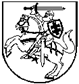 LIETUVOS RESPUBLIKOS VIDAUS REIKALŲ MINISTRASĮSAKYMASdėl VIDAUS REIKALŲ MINISTRO 2016 M. kovo 2 D. ĮSAKYMO NR. 1V-163 „DĖL 2014–2020 METŲ EUROPOS SĄJUNGOS FONDŲ INVESTICIJŲ VEIKSMŲ PROGRAMOS 10 PRIORITETO „VISUOMENĖS POREIKIUS ATITINKANTIS IR PAŽANGUS VIEŠASIS VALDYMAS“ NR. 10.1.2-ESFA-V-915 PRIEMONĖS „VIEŠOJO VALDYMO INSTITUCIJŲ ATVIRUMO DIDINIMAS IR VISUOMENĖS ĮSITRAUKIMO Į VIEŠOJO VALDYMO PROCESUS SKATINIMAS“ PROJEKTŲ FINANSAVIMO SĄLYGŲ APRAŠO PATVIRTINIMO“ PAKEITIMO2020 m. rugsėjo 9 d. Nr. 1V-921VilniusPakeičiu 2014–2020 metų Europos Sąjungos fondų investicijų veiksmų programos 10 prioriteto „Visuomenės poreikius atitinkantis ir pažangus viešasis valdymas“ Nr. 10.1.2-ESFA-V-915 priemonės „Viešojo valdymo institucijų atvirumo didinimas ir visuomenės įsitraukimo į viešojo valdymo procesus skatinimas“ projektų finansavimo sąlygų aprašą, patvirtintą Lietuvos Respublikos vidaus reikalų ministro 2016 m. kovo 2 d. įsakymu Nr. 1V-163 „Dėl 2014–2020 metų Europos Sąjungos fondų investicijų veiksmų programos 10 prioriteto „Visuomenės poreikius atitinkantis ir pažangus viešasis valdymas“ Nr. 10.1.2-ESFA-V-915 priemonės „Viešojo valdymo institucijų atvirumo didinimas ir visuomenės įsitraukimo į viešojo valdymo procesus skatinimas“ projektų finansavimo sąlygų aprašo patvirtinimo“: 1. Papildau 2.12 papunkčiu:„2.12. Viešojo valdymo tobulinimo 2012–2020 metų programos įgyvendinimo 2019–2020 metų veiksmų planą, patvirtintą Lietuvos Respublikos vidaus reikalų ministro 2019 m. gegužės 14 d. įsakymu 1V-451 „Dėl Viešojo valdymo tobulinimo 2012–2020 metų programos įgyvendinimo 2019–2020 metų veiksmų plano patvirtinimo“ (toliau – 2019–2020 metų veiksmų planas).“2. Pakeičiu 3 punktą ir jį išdėstau taip:„3. Apraše vartojamos sąvokos suprantamos taip, kaip jos apibrėžtos Aprašo 2 punkte nurodytuose teisės aktuose, Lietuvos Respublikos valstybės informacinių išteklių valdymo įstatyme, Atsakomybės ir funkcijų paskirstymo tarp institucijų, įgyvendinant 2014–2020 metų Europos Sąjungos fondų veiksmų programą, taisyklėse, patvirtintose Lietuvos Respublikos Vyriausybės 2014 m. birželio 4 d. nutarimu Nr. 528 „Dėl atsakomybės ir funkcijų paskirstymo tarp institucijų, įgyvendinant 2014–2020 metų Europos Sąjungos fondų investicijų veiksmų programą.“ 3. Pakeičiu 11 punktą ir jį išdėstau taip:„11. Vykdant Aprašo 9.6 papunktyje nurodytą veiklą mokymo programų rengimas remiamas tik tokiu atveju, kai tai reikalinga projekte numatytoms mokymo veikloms vykdyti ir esamos mokymo programos neatitinka projekto tikslinės grupės poreikių.“4. Papildau nauju 17.3 papunkčiu:„17.3. turi atitikti bent vieną iš Viešojo valdymo tobulinimo 2012–2020 metų programos įgyvendinimo 2019–2020 metų veiksmų plano 1 tikslo „Užtikrinti viešojo valdymo procesų atvirumą ir skatinti visuomenę aktyviai juose dalyvauti“ 1.1 uždavinio „Užtikrinti viešojo valdymo institucijų veiklos skaidrumą ir viešosios informacijos prieinamumą visuomenei“ ar 1.2 uždavinio „Skatinti visuomenę, ypač nevyriausybines organizacijas ir vietos bendruomenes, dalyvauti viešojo valdymo procesuose“ įgyvendinimo veiksmų. Laikoma, kad projektas atitinka šį atrankos kriterijų, jei projektas (tikslas ir veiklos), projekto vykdytojas, projektui prašoma skirti lėšų suma ir finansavimo šaltinis atitinka bent viename iš 2019–2020 metų veiksmų plano 1 tikslo „Užtikrinti viešojo valdymo procesų atvirumą ir skatinti visuomenę aktyviai juose dalyvauti“ 1.1 uždavinio „Užtikrinti viešojo valdymo institucijų veiklos skaidrumą ir viešosios informacijos prieinamumą visuomenei“ ar 1.2 uždavinio „Skatinti visuomenę, ypač nevyriausybines organizacijas ir vietos bendruomenes, dalyvauti viešojo valdymo procesuose“ įgyvendinimo veiksmų pateiktą informaciją apie projektą, įgyvendinančią instituciją, lėšų sumą, reikalingą projektui vykdyti (laikoma, kad šį reikalavimą atitinka, jeigu projektui prašoma skirti lėšų suma neviršija 2019–2020 metų veiksmų plane konkrečiam veiksmui įgyvendinti numatytos lėšų sumos), ir finansavimo šaltinį „2014–2020 metų Europos Sąjungos fondų investicijų veiksmų programos prioriteto „Visuomenės poreikius atitinkantis ir pažangus viešasis valdymas“ priemonei 10.1.2-ESFA-V-915 „Viešojo valdymo institucijų atvirumo didinimas ir visuomenės įsitraukimo į viešojo valdymo procesus skatinimas“ skirtos lėšos.“ 5. Pakeičiu 27.2 papunktį ir jį išdėstau taip:„27.2. pateikti investicijų projektą (tuo atveju, jei jis rengiamas vadovaujantis Aprašo 27.1.2 papunkčiu) vertinti Informacinės visuomenės plėtros komitetui (toliau – IVPK) (netaikoma projektams, kurių pareiškėjas – IVPK);“. 6. Pakeičiu 28 punktą ir jį išdėstau taip:„28. Investicijų projektas rengiamas vadovaujantis Investicijų projektų rengimo metodika, kuri skelbiama interneto svetainėje www.esinvesticijos.lt, ir šiais reikalavimais:28.1. projekto įgyvendinimo alternatyvų analizė investicijų projekte turi būti atlikta taikant sąnaudų ir naudos analizės metodą (SNA) ir (ar) sąnaudų veiksmingumo analizės (SVA) metodą; investicijų projekte turi būti pagrįsta projekto įgyvendinimo alternatyvų analizės pasirinkto metodo atitiktis Investicijų projektų rengimo metodikos nuostatoms;28.2. jeigu Aprašo 28.1 papunktyje numatytos išnagrinėti ir palyginti projekto įgyvendinimo alternatyvos neleidžia objektyviai įvertinti visų realių projekto įgyvendinimo galimybių, pareiškėjas turi investicijų projekto aprašomojoje dalyje pateikti pagrindimą, kodėl šios alternatyvos yra nepakankamos, ir papildomai suformuluoti ir išnagrinėti naują (papildomą) projekto alternatyvą, kuri leistų įsitikinti, kad planuojamas įgyvendinti projektas yra geriausia problemos (-ų) sprendimo alternatyva;28.3. investicijų projekto įgyvendinimo alternatyvų analizės duomenys turi būti apibendrinti užpildant Investicijų projektų rengimo metodikos 10 priede nustatytą Investicijų projektų skaičiuoklę;28.4. kai rengiamas projektas, kuriam įgyvendinti planuojamos investicijos į IS kūrimą ar modernizavimą, papildomai investicijų projekte turi būti pateiktas IS vertinimas, atsižvelgiant į Informacinės sistemos gyvavimo ciklo valdymo metodikos, patvirtintos Informacinės visuomenės plėtros komiteto prie Susisiekimo ministerijos direktoriaus 2014 m. vasario 25 d. įsakymu Nr. T-29 „Dėl Valstybės informacinės sistemos gyvavimo ciklo valdymo metodikos patvirtinimo“, 3 priede nustatytus Galimybių studijos rengimo reikalavimus.“ 7. Pripažįstu netekusiu galios 29 punktą.8. Pakeičiu 38.1.1 papunktį ir jį išdėstau taip:„38.1.1. taikomosios programinės įrangos, kurios neužtikrina pagal Lietuvos Respublikos Vyriausybės 2015 m. gegužės 13 d. nutarimą Nr. 498 „Dėl valstybės informacinių technologijų infrastruktūros konsolidavimo ir jos valdymo optimizavimo“ (toliau – Vyriausybės nutarimas Nr. 498) valstybės informacinių technologijų (toliau – IT) paslaugas valstybės institucijoms ir įstaigoms teikiantys valstybės IT paslaugų teikėjai ir (ar) kuri yra susijusi su pagal Vyriausybės nutarimą Nr. 498 savarankiškai valstybės institucijų ir įstaigų tvarkoma valstybės informacinių išteklių infrastruktūra, kūrimo, pritaikymo, įsigijimo išlaidos ir IS kūrimo ir (ar) modernizavimo išlaidos (įskaitant IS projektavimo, išbandymo, techninės priežiūros, apmokymo naudotis ir kitas susijusias išlaidas);“. 9. Pakeičiu 40.4 papunktį ir jį išdėstau taip:„40.4. apmokėjimo už valstybės IT paslaugų teikėjų teikiamas IT paslaugas, numatytas Vyriausybės nutarime Nr. 498, išlaidos;“.10. Pakeičiu 44.2 papunktį ir jį išdėstau taip:„44.2. Investicijų projektų skaičiuoklę (jei taikoma pagal Aprašo 28.1 papunktį).“11. Pripažįstu netekusiu galios 64.5 papunktį.Vidaus reikalų ministrė 		Rita Tamašunienė